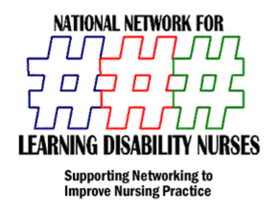 ANNUAL Continuing Practice Development Day& NNLDN AGMUniversity of Hertfordshire July 2nd 2012Booking FormEmail or post this form tomark@markgrayassociates.co.ukPost toMark Gray Associates LTDNNLDN  CPD  bookingS5 Kirkland DriveChilwellNottinghamNG9 6LXNameBooking AddressPostcodeInvoice Address If DifferentPostcodeEmailContact PhoneBooking LevelDelegate £100.00Student £50.00Exhibitor £200.00Dietary RequirementsAccess Requirements